Бугульминская территориальная профсоюзная организация работников народного образования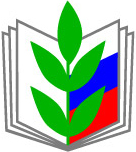 ИНФОРМАЦИОННЫЙ БЮЛЛЕТЕНЬ № 2(март 2017 год)      Развитие системы социального партнёрства создаёт возможность достижения относительного баланса интересов работников и работодателей на основе сотрудничества, компромисса. Оно служит действенным инструментом сочетания экономической эффективности и социальной справедливости.«Уверены, в противоречивом диалоге «работник – работодатель» Профсоюз – самое важное, самое сильное связующее звено».(М.Шмаков – председатель ФНПР)ПОЧЕМУ  РАБОТОДАТЕЛЮ ВЫГОДЕН,                      ИНТЕРЕСЕН И ПОЛЕЗЕН                  ПРОФСОЮЗ?Социальное партнерство, взаимодействие с трудовым коллективом через его представителя – профсоюзную организацию – является показателем дальновидности руководителя и демократизма его управления. Сотрудничая с профсоюзами по различным вопросам, работодатель усиливает свои позиции в коллективе, в обществе.  Профсоюз формирует организованный, дисциплинированный коллектив, активную жизненную общественную позицию работников. Решать острые вопросы легче и продуктивнее с Профсоюзом (представителем работников) в рамках социального партнерства, на основе закона, чем напрямую  с каждым из  работников.При наличии Профсоюза и доброй воли к сотрудничеству, стороны всегда могут уйти от социального конфликта и находить компромисс. Профсоюз в лице выборного органа помогает и организовывает различные коллективные мероприятия (спортивно-массовые, досуговые и др.).Профсоюз организует изучение в коллективе всех новых изменений в трудовом и социальном законодательстве. Через организованный Профсоюз и с его помощью точнее и лучше реализуются социальные программы, выявляются и решаются социальные проблемы как коллектива в целом, так и каждого работника в отдельности. С участием профкома в коллективе создается хороший морально-психологический климат, исключающий или снижающий возможность возникновения трудовых конфликтов, что непосредственным образом отражается на росте авторитета руководителя.Высокоорганизованная профсоюзная работа во многом определяет имидж организации, учреждения, воспитывает чувство сопричастности сотрудников к общему результату деятельности..